Госжилинспекция обязала управляющую компанию  произвести ремонт секционных почтовых ящиков в подъезде Жильцы  дома 13 по ул. Жуковского г. Липецка обратились с заявлением в Государственную жилищную инспекцию Липецкой области по вопросу ремонта почтовых ящиков.Госжилинспекцией была проведена внеплановая выездная проверка, в ходе которой было установлено, что факты, изложенные в обращении,  получили подтверждение. В результате проведенной проверки установлено, что почтовые ящики в 1 подъезде вышеназванного дома находятся в неисправном состоянии. 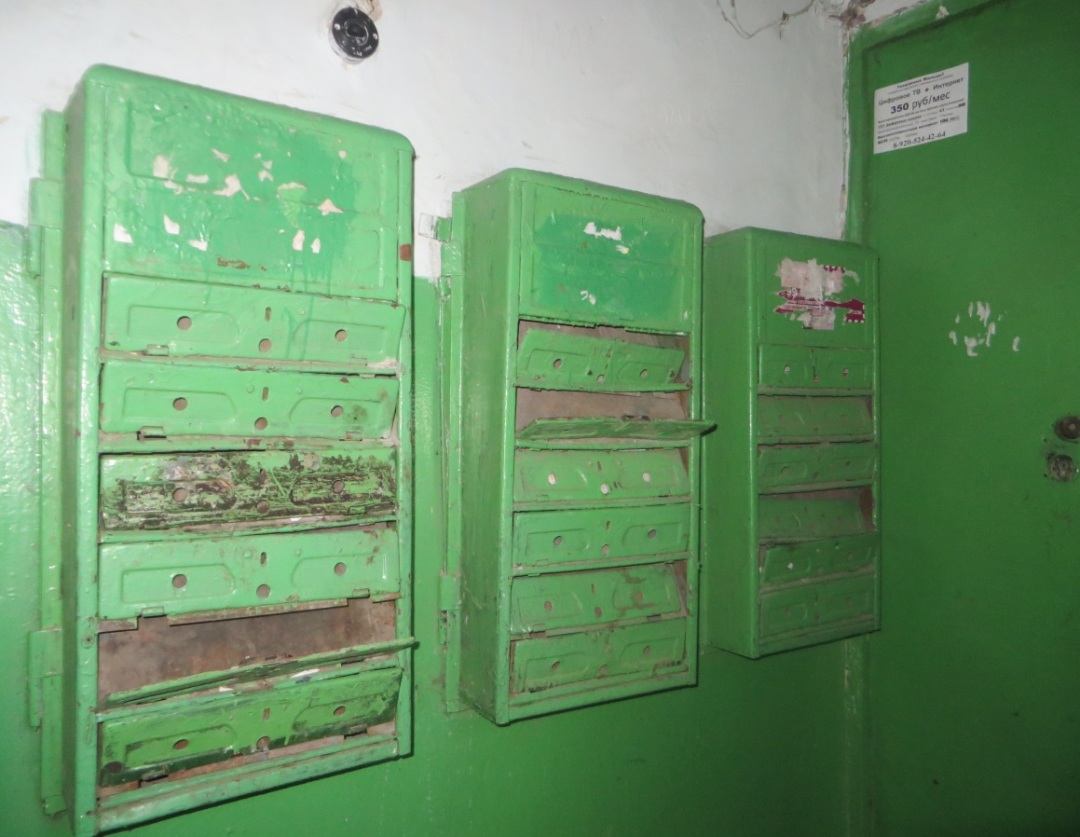 По результатам проверки управляющей компании ООО «ГУК «Матырская» было выдано предписание об устранении выявленного нарушения.    При проведении проверки исполнения предписания установлено, что вышеуказанное предписание исполнено в полном объеме. ООО «ГУК «Матырская»  проведены работы по замене почтовых ящиков.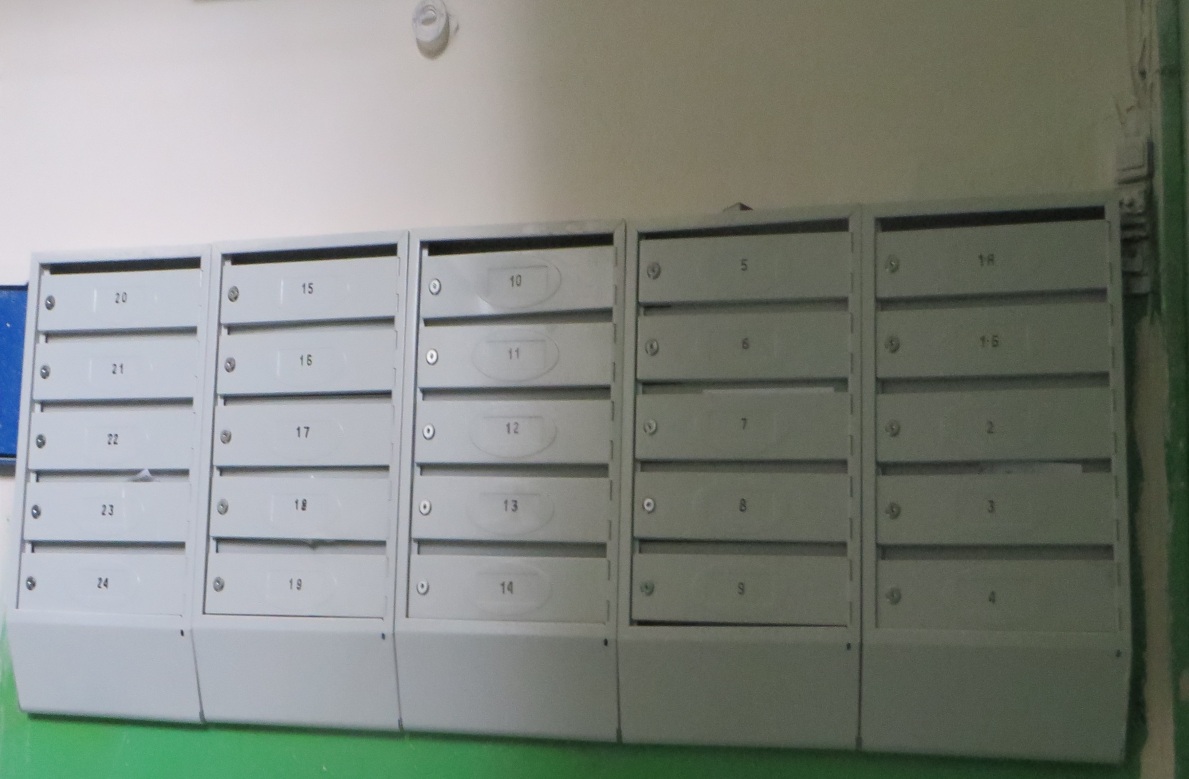 